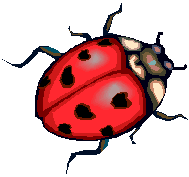        Denní režim ve třídě Berušky  6.30 - 7.30    - scházení dětí ve třídě Berušky 7.30 - 9.30    - hry a činnosti dle volby dětí, cvičení dvakrát týdně,                           individuální práce s dětmi, řízená činnost                           8.30 - 9.00 - hygiena, svačina     9.20 - 9:30    - příprava na pobyt venku 9.30 - 11.30   - pobyt venku11.30 - 11.40  - šatna, hygiena11.40 - 12.00  - oběd12.00 - 12.30  - příprava na odpočinek, pohádka 12.30 - 14.30  - odpočinek, převlékání                             13.30-14.30 - klidové hry a činnosti dle volby dětí,                               individuální práce s dětmi, tělovýchovná chvilka, 14.30 - 15.00    - hygiena, svačina15.00 - 16.00    - hry a činnosti dle volby dětí, řízená činnost,                             individuální práce s dětmi   16.00 - 17.00    - rozcházení dětí ze třídy Berušky, volná hra